                      Colegio Emprender Obispo Alvear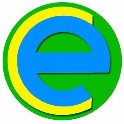                       Sede Básica Puente Alto
                                                                                                           Puente Alto, Viernes 20 de  mayo 2022Estimada Comunidad EmprenderJunto a un afectuoso saludo y esperando se encuentren bien junto a su familia, informamos que la próxima semana, el día lunes 23 de mayo, los Docentes y asistentes de aula del Colegio Emprender Sede Básica, participarán de una capacitación  con temas relacionados a  la Convivencia Escolar, dicha capacitación será entregada por la Clínica Jurídica  de la Universidad Católica.Por lo anterior, todos los estudiantes de la sede básica terminan su jornada a las 12:40 hrs. Importante, ese mismo día, los talleres ACLES, quedan suspendidos. (taller de Artes, Música y Basquetbol)Sin otro particularSaluda atentamente,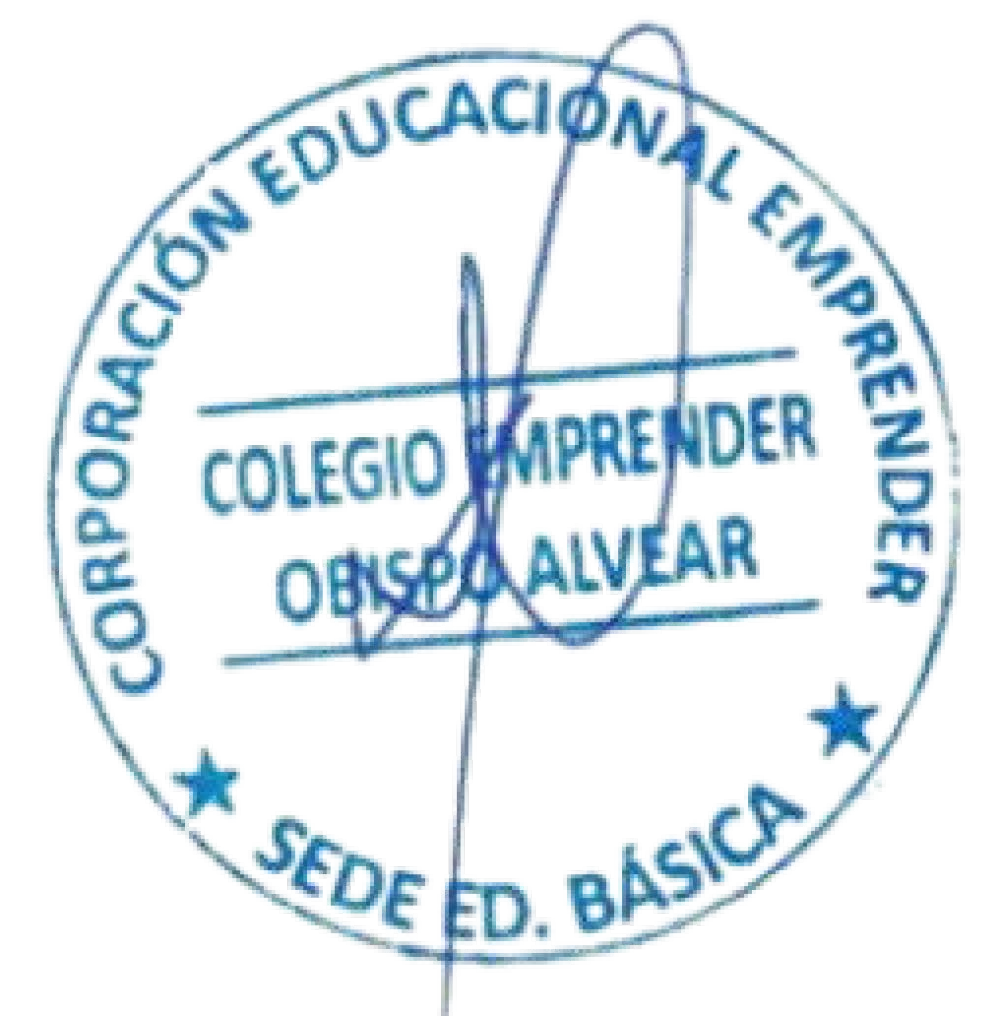 Dirección